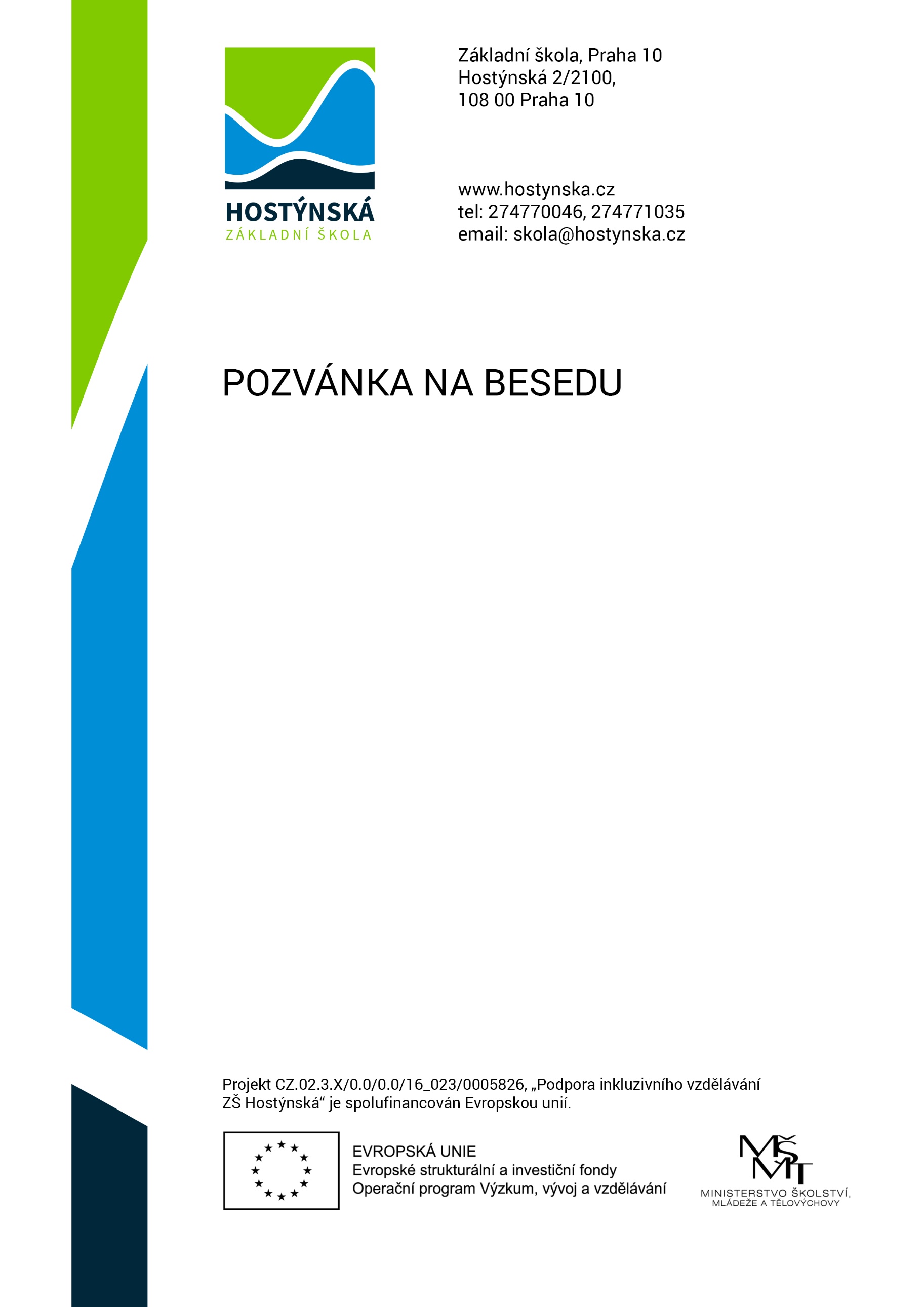 	Dítě v džungli internetu 				Anotace: - 	internet jako veřejný prostorjak a čím vytváříme digitální stopu,proč to může být nebezpečnézákladní rizika sociálních sítíchyby, kterých se mladí dopouštějí a nutnost ochrany osobního prostorurizika zneužívání sítí a škodlivé projevy chování 	Lektor: Ing. Jiří Palyza, výkonný ředitel 	  Národní centrum bezpečnějšího internetuTermín: 17. 2. 2020Čas: 17:00Místo: posluchárna Vstup volný